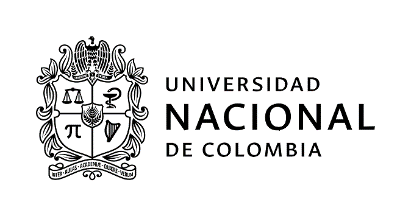 SOLICITUD PARA PARTICIPAR EN EL PROCESO DE SELECCIÓN DE ESTUDIANTE AUXILIAR PARA DEPENDENCIAS ADMINISTRATIVASPara participar en esta convocatoria certifico que actualmente y a la fecha no soy Monitor ni Becario de la Universidad Nacional de ColombiaEstoy interesado en participar en la convocatoria para la Dependencia o Proyecto: ______________________________________________________________________________________________Código convocatoria: ______________Nombres y apellidos: _______________________________________________________________Cédula: ______________________________Teléfono: _____________________________Correo electrónico institucional: ______________________________________________________Soy Estudiante de la Carrera: _________________________________________________________Facultad: _________________________		Sede: ____________________________Actualmente curso el ________semestre		PBM: ______________Mi promedio académico es de: ______		Pagué por concepto de matrícula: _____________Cursé línea de profundización:  SI (    )      NO (      )        Cuál(es)?:_______________________________________________________________________________________________________________Carga Académica: (Asignaturas registradas): ____________________________________________Disponibilidad Horaria (total horas): _______________Conocimientos en el área de sistemas (software, lenguajes, herramientas): ____________________________________________________________________________________________________________________________________________________________________________________________________________________________________________________________________________________________________________________________________________________Conocimiento de otros idiomas que habla, lee y escribe de forma Regular, Bien o Muy Bien:Puedo aportar a la Universidad las siguientes competencias personales, académicas y administrativas:1._______________________________________________________________________________2._______________________________________________________________________________3._______________________________________________________________________________4._______________________________________________________________________________5._______________________________________________________________________________6._______________________________________________________________________________7._________________________________________________________________________________________________________________					______________Firma										FechaNOTA: La Universidad anulará la presente solicitud en caso de no ser verídica la información académicaNúmero de Convocatoria154154Fecha de diligenciamientoFecha de diligenciamientoFecha de diligenciamientoFecha de diligenciamiento2104042022Nombre de la convocatoria, proyecto o Proceso DIRECCIONAMIENTO DE SIMULACIONES DE TRÁFICO EN FORMULACIÓN DEL MACROPROYECTO SANTA ELENA Y DE SITUACIÓN ACTUAL EN MACROPROYECTO IGUANÁ EN EL MUNICIPIO DE MEDELLÍN - DVIAS INGENIEROS SAS - H: 33713DIRECCIONAMIENTO DE SIMULACIONES DE TRÁFICO EN FORMULACIÓN DEL MACROPROYECTO SANTA ELENA Y DE SITUACIÓN ACTUAL EN MACROPROYECTO IGUANÁ EN EL MUNICIPIO DE MEDELLÍN - DVIAS INGENIEROS SAS - H: 33713DIRECCIONAMIENTO DE SIMULACIONES DE TRÁFICO EN FORMULACIÓN DEL MACROPROYECTO SANTA ELENA Y DE SITUACIÓN ACTUAL EN MACROPROYECTO IGUANÁ EN EL MUNICIPIO DE MEDELLÍN - DVIAS INGENIEROS SAS - H: 33713DIRECCIONAMIENTO DE SIMULACIONES DE TRÁFICO EN FORMULACIÓN DEL MACROPROYECTO SANTA ELENA Y DE SITUACIÓN ACTUAL EN MACROPROYECTO IGUANÁ EN EL MUNICIPIO DE MEDELLÍN - DVIAS INGENIEROS SAS - H: 33713DIRECCIONAMIENTO DE SIMULACIONES DE TRÁFICO EN FORMULACIÓN DEL MACROPROYECTO SANTA ELENA Y DE SITUACIÓN ACTUAL EN MACROPROYECTO IGUANÁ EN EL MUNICIPIO DE MEDELLÍN - DVIAS INGENIEROS SAS - H: 33713DIRECCIONAMIENTO DE SIMULACIONES DE TRÁFICO EN FORMULACIÓN DEL MACROPROYECTO SANTA ELENA Y DE SITUACIÓN ACTUAL EN MACROPROYECTO IGUANÁ EN EL MUNICIPIO DE MEDELLÍN - DVIAS INGENIEROS SAS - H: 33713DIRECCIONAMIENTO DE SIMULACIONES DE TRÁFICO EN FORMULACIÓN DEL MACROPROYECTO SANTA ELENA Y DE SITUACIÓN ACTUAL EN MACROPROYECTO IGUANÁ EN EL MUNICIPIO DE MEDELLÍN - DVIAS INGENIEROS SAS - H: 33713DIRECCIONAMIENTO DE SIMULACIONES DE TRÁFICO EN FORMULACIÓN DEL MACROPROYECTO SANTA ELENA Y DE SITUACIÓN ACTUAL EN MACROPROYECTO IGUANÁ EN EL MUNICIPIO DE MEDELLÍN - DVIAS INGENIEROS SAS - H: 33713DIRECCIONAMIENTO DE SIMULACIONES DE TRÁFICO EN FORMULACIÓN DEL MACROPROYECTO SANTA ELENA Y DE SITUACIÓN ACTUAL EN MACROPROYECTO IGUANÁ EN EL MUNICIPIO DE MEDELLÍN - DVIAS INGENIEROS SAS - H: 33713DIRECCIONAMIENTO DE SIMULACIONES DE TRÁFICO EN FORMULACIÓN DEL MACROPROYECTO SANTA ELENA Y DE SITUACIÓN ACTUAL EN MACROPROYECTO IGUANÁ EN EL MUNICIPIO DE MEDELLÍN - DVIAS INGENIEROS SAS - H: 33713Nombre de la dependencia Departamento de Ingeniería civilDepartamento de Ingeniería civilDepartamento de Ingeniería civilDepartamento de Ingeniería civilDepartamento de Ingeniería civilDepartamento de Ingeniería civilDepartamento de Ingeniería civilDepartamento de Ingeniería civilDepartamento de Ingeniería civilDepartamento de Ingeniería civilNombre del área (Opcional)Tipo de estudiantePregrado   Pregrado   Pregrado   Pregrado   Posgrado    Posgrado    Posgrado    Posgrado    Posgrado    Posgrado    Tipo de convocatoriaTipo de convocatoriaApoyoAcadémicoApoyo a proyectos investigación o extensiónApoyo a proyectos investigación o extensiónGestiónAdministrativaGestiónAdministrativaBienestar universitarioBienestar universitarioBienestar universitarioOtroOtroRequisitos generales(Acuerdo CSU 211/2015 Art. 2)a. Tener la calidad de estudiante de pregrado o postgrado de la Universidad Nacional de Colombia. b. Tener un Promedio Aritmético Ponderado Acumulado - P.A.P.A. igual o superior a 3.5 para estudiantes de pregrado, e igual o superior a 4.0 para estudiantes de postgrado. c. No ostentar la calidad de monitor o becario de la Universidad Nacional de Colombia. Parágrafo. Para los estudiantes de postgrado que se encuentren debidamente matriculados en primer semestre de un programa de postgrado cumplir una de las siguientes condiciones, de acuerdo con el tipo de admisión, así: 1. Admisión regular, haber obtenido un promedio de calificación que se encuentre dentro de la franja del 30% más alto en el examen de admisión al postgrado correspondiente. 2. Haber sido admitido por admisión automática, según el artículo 57, literal c, del Acuerdo 008 de 2008 del Consejo Superior Universitario - Estatuto Estudiantil. 3. Admisión mediante tránsito entre programas de posgrado, tener un promedio igual o superior a 4.0 en el programa de posgrado desde el cual se aprobó el tránsito."Nota: El estudiante que se postule a la convocatoria, manifiesta conocer la normatividad relacionada con la convocatoria y autoriza a la universidad para realizar las verificaciones pertinentesa. Tener la calidad de estudiante de pregrado o postgrado de la Universidad Nacional de Colombia. b. Tener un Promedio Aritmético Ponderado Acumulado - P.A.P.A. igual o superior a 3.5 para estudiantes de pregrado, e igual o superior a 4.0 para estudiantes de postgrado. c. No ostentar la calidad de monitor o becario de la Universidad Nacional de Colombia. Parágrafo. Para los estudiantes de postgrado que se encuentren debidamente matriculados en primer semestre de un programa de postgrado cumplir una de las siguientes condiciones, de acuerdo con el tipo de admisión, así: 1. Admisión regular, haber obtenido un promedio de calificación que se encuentre dentro de la franja del 30% más alto en el examen de admisión al postgrado correspondiente. 2. Haber sido admitido por admisión automática, según el artículo 57, literal c, del Acuerdo 008 de 2008 del Consejo Superior Universitario - Estatuto Estudiantil. 3. Admisión mediante tránsito entre programas de posgrado, tener un promedio igual o superior a 4.0 en el programa de posgrado desde el cual se aprobó el tránsito."Nota: El estudiante que se postule a la convocatoria, manifiesta conocer la normatividad relacionada con la convocatoria y autoriza a la universidad para realizar las verificaciones pertinentesa. Tener la calidad de estudiante de pregrado o postgrado de la Universidad Nacional de Colombia. b. Tener un Promedio Aritmético Ponderado Acumulado - P.A.P.A. igual o superior a 3.5 para estudiantes de pregrado, e igual o superior a 4.0 para estudiantes de postgrado. c. No ostentar la calidad de monitor o becario de la Universidad Nacional de Colombia. Parágrafo. Para los estudiantes de postgrado que se encuentren debidamente matriculados en primer semestre de un programa de postgrado cumplir una de las siguientes condiciones, de acuerdo con el tipo de admisión, así: 1. Admisión regular, haber obtenido un promedio de calificación que se encuentre dentro de la franja del 30% más alto en el examen de admisión al postgrado correspondiente. 2. Haber sido admitido por admisión automática, según el artículo 57, literal c, del Acuerdo 008 de 2008 del Consejo Superior Universitario - Estatuto Estudiantil. 3. Admisión mediante tránsito entre programas de posgrado, tener un promedio igual o superior a 4.0 en el programa de posgrado desde el cual se aprobó el tránsito."Nota: El estudiante que se postule a la convocatoria, manifiesta conocer la normatividad relacionada con la convocatoria y autoriza a la universidad para realizar las verificaciones pertinentesa. Tener la calidad de estudiante de pregrado o postgrado de la Universidad Nacional de Colombia. b. Tener un Promedio Aritmético Ponderado Acumulado - P.A.P.A. igual o superior a 3.5 para estudiantes de pregrado, e igual o superior a 4.0 para estudiantes de postgrado. c. No ostentar la calidad de monitor o becario de la Universidad Nacional de Colombia. Parágrafo. Para los estudiantes de postgrado que se encuentren debidamente matriculados en primer semestre de un programa de postgrado cumplir una de las siguientes condiciones, de acuerdo con el tipo de admisión, así: 1. Admisión regular, haber obtenido un promedio de calificación que se encuentre dentro de la franja del 30% más alto en el examen de admisión al postgrado correspondiente. 2. Haber sido admitido por admisión automática, según el artículo 57, literal c, del Acuerdo 008 de 2008 del Consejo Superior Universitario - Estatuto Estudiantil. 3. Admisión mediante tránsito entre programas de posgrado, tener un promedio igual o superior a 4.0 en el programa de posgrado desde el cual se aprobó el tránsito."Nota: El estudiante que se postule a la convocatoria, manifiesta conocer la normatividad relacionada con la convocatoria y autoriza a la universidad para realizar las verificaciones pertinentesa. Tener la calidad de estudiante de pregrado o postgrado de la Universidad Nacional de Colombia. b. Tener un Promedio Aritmético Ponderado Acumulado - P.A.P.A. igual o superior a 3.5 para estudiantes de pregrado, e igual o superior a 4.0 para estudiantes de postgrado. c. No ostentar la calidad de monitor o becario de la Universidad Nacional de Colombia. Parágrafo. Para los estudiantes de postgrado que se encuentren debidamente matriculados en primer semestre de un programa de postgrado cumplir una de las siguientes condiciones, de acuerdo con el tipo de admisión, así: 1. Admisión regular, haber obtenido un promedio de calificación que se encuentre dentro de la franja del 30% más alto en el examen de admisión al postgrado correspondiente. 2. Haber sido admitido por admisión automática, según el artículo 57, literal c, del Acuerdo 008 de 2008 del Consejo Superior Universitario - Estatuto Estudiantil. 3. Admisión mediante tránsito entre programas de posgrado, tener un promedio igual o superior a 4.0 en el programa de posgrado desde el cual se aprobó el tránsito."Nota: El estudiante que se postule a la convocatoria, manifiesta conocer la normatividad relacionada con la convocatoria y autoriza a la universidad para realizar las verificaciones pertinentesa. Tener la calidad de estudiante de pregrado o postgrado de la Universidad Nacional de Colombia. b. Tener un Promedio Aritmético Ponderado Acumulado - P.A.P.A. igual o superior a 3.5 para estudiantes de pregrado, e igual o superior a 4.0 para estudiantes de postgrado. c. No ostentar la calidad de monitor o becario de la Universidad Nacional de Colombia. Parágrafo. Para los estudiantes de postgrado que se encuentren debidamente matriculados en primer semestre de un programa de postgrado cumplir una de las siguientes condiciones, de acuerdo con el tipo de admisión, así: 1. Admisión regular, haber obtenido un promedio de calificación que se encuentre dentro de la franja del 30% más alto en el examen de admisión al postgrado correspondiente. 2. Haber sido admitido por admisión automática, según el artículo 57, literal c, del Acuerdo 008 de 2008 del Consejo Superior Universitario - Estatuto Estudiantil. 3. Admisión mediante tránsito entre programas de posgrado, tener un promedio igual o superior a 4.0 en el programa de posgrado desde el cual se aprobó el tránsito."Nota: El estudiante que se postule a la convocatoria, manifiesta conocer la normatividad relacionada con la convocatoria y autoriza a la universidad para realizar las verificaciones pertinentesa. Tener la calidad de estudiante de pregrado o postgrado de la Universidad Nacional de Colombia. b. Tener un Promedio Aritmético Ponderado Acumulado - P.A.P.A. igual o superior a 3.5 para estudiantes de pregrado, e igual o superior a 4.0 para estudiantes de postgrado. c. No ostentar la calidad de monitor o becario de la Universidad Nacional de Colombia. Parágrafo. Para los estudiantes de postgrado que se encuentren debidamente matriculados en primer semestre de un programa de postgrado cumplir una de las siguientes condiciones, de acuerdo con el tipo de admisión, así: 1. Admisión regular, haber obtenido un promedio de calificación que se encuentre dentro de la franja del 30% más alto en el examen de admisión al postgrado correspondiente. 2. Haber sido admitido por admisión automática, según el artículo 57, literal c, del Acuerdo 008 de 2008 del Consejo Superior Universitario - Estatuto Estudiantil. 3. Admisión mediante tránsito entre programas de posgrado, tener un promedio igual o superior a 4.0 en el programa de posgrado desde el cual se aprobó el tránsito."Nota: El estudiante que se postule a la convocatoria, manifiesta conocer la normatividad relacionada con la convocatoria y autoriza a la universidad para realizar las verificaciones pertinentesa. Tener la calidad de estudiante de pregrado o postgrado de la Universidad Nacional de Colombia. b. Tener un Promedio Aritmético Ponderado Acumulado - P.A.P.A. igual o superior a 3.5 para estudiantes de pregrado, e igual o superior a 4.0 para estudiantes de postgrado. c. No ostentar la calidad de monitor o becario de la Universidad Nacional de Colombia. Parágrafo. Para los estudiantes de postgrado que se encuentren debidamente matriculados en primer semestre de un programa de postgrado cumplir una de las siguientes condiciones, de acuerdo con el tipo de admisión, así: 1. Admisión regular, haber obtenido un promedio de calificación que se encuentre dentro de la franja del 30% más alto en el examen de admisión al postgrado correspondiente. 2. Haber sido admitido por admisión automática, según el artículo 57, literal c, del Acuerdo 008 de 2008 del Consejo Superior Universitario - Estatuto Estudiantil. 3. Admisión mediante tránsito entre programas de posgrado, tener un promedio igual o superior a 4.0 en el programa de posgrado desde el cual se aprobó el tránsito."Nota: El estudiante que se postule a la convocatoria, manifiesta conocer la normatividad relacionada con la convocatoria y autoriza a la universidad para realizar las verificaciones pertinentesa. Tener la calidad de estudiante de pregrado o postgrado de la Universidad Nacional de Colombia. b. Tener un Promedio Aritmético Ponderado Acumulado - P.A.P.A. igual o superior a 3.5 para estudiantes de pregrado, e igual o superior a 4.0 para estudiantes de postgrado. c. No ostentar la calidad de monitor o becario de la Universidad Nacional de Colombia. Parágrafo. Para los estudiantes de postgrado que se encuentren debidamente matriculados en primer semestre de un programa de postgrado cumplir una de las siguientes condiciones, de acuerdo con el tipo de admisión, así: 1. Admisión regular, haber obtenido un promedio de calificación que se encuentre dentro de la franja del 30% más alto en el examen de admisión al postgrado correspondiente. 2. Haber sido admitido por admisión automática, según el artículo 57, literal c, del Acuerdo 008 de 2008 del Consejo Superior Universitario - Estatuto Estudiantil. 3. Admisión mediante tránsito entre programas de posgrado, tener un promedio igual o superior a 4.0 en el programa de posgrado desde el cual se aprobó el tránsito."Nota: El estudiante que se postule a la convocatoria, manifiesta conocer la normatividad relacionada con la convocatoria y autoriza a la universidad para realizar las verificaciones pertinentesa. Tener la calidad de estudiante de pregrado o postgrado de la Universidad Nacional de Colombia. b. Tener un Promedio Aritmético Ponderado Acumulado - P.A.P.A. igual o superior a 3.5 para estudiantes de pregrado, e igual o superior a 4.0 para estudiantes de postgrado. c. No ostentar la calidad de monitor o becario de la Universidad Nacional de Colombia. Parágrafo. Para los estudiantes de postgrado que se encuentren debidamente matriculados en primer semestre de un programa de postgrado cumplir una de las siguientes condiciones, de acuerdo con el tipo de admisión, así: 1. Admisión regular, haber obtenido un promedio de calificación que se encuentre dentro de la franja del 30% más alto en el examen de admisión al postgrado correspondiente. 2. Haber sido admitido por admisión automática, según el artículo 57, literal c, del Acuerdo 008 de 2008 del Consejo Superior Universitario - Estatuto Estudiantil. 3. Admisión mediante tránsito entre programas de posgrado, tener un promedio igual o superior a 4.0 en el programa de posgrado desde el cual se aprobó el tránsito."Nota: El estudiante que se postule a la convocatoria, manifiesta conocer la normatividad relacionada con la convocatoria y autoriza a la universidad para realizar las verificaciones pertinentesNo. de estudiantes a vincular1111111111Perfil requeridoIngeniería Civil Ingeniería Civil Ingeniería Civil Ingeniería Civil Ingeniería Civil Ingeniería Civil Ingeniería Civil Ingeniería Civil Ingeniería Civil Ingeniería Civil Perfil requeridoPorcentaje de avance en el plan de estudios igual o superior al 89%, Promedio Académico igual o superior a 4.1Porcentaje de avance en el plan de estudios igual o superior al 89%, Promedio Académico igual o superior a 4.1Porcentaje de avance en el plan de estudios igual o superior al 89%, Promedio Académico igual o superior a 4.1Porcentaje de avance en el plan de estudios igual o superior al 89%, Promedio Académico igual o superior a 4.1Porcentaje de avance en el plan de estudios igual o superior al 89%, Promedio Académico igual o superior a 4.1Porcentaje de avance en el plan de estudios igual o superior al 89%, Promedio Académico igual o superior a 4.1Porcentaje de avance en el plan de estudios igual o superior al 89%, Promedio Académico igual o superior a 4.1Porcentaje de avance en el plan de estudios igual o superior al 89%, Promedio Académico igual o superior a 4.1Porcentaje de avance en el plan de estudios igual o superior al 89%, Promedio Académico igual o superior a 4.1Porcentaje de avance en el plan de estudios igual o superior al 89%, Promedio Académico igual o superior a 4.1Perfil requeridoHaber cursado: seminario de proyectos en ingeniería III, técnicas de ingeniería de tránsitoHaber cursado: seminario de proyectos en ingeniería III, técnicas de ingeniería de tránsitoHaber cursado: seminario de proyectos en ingeniería III, técnicas de ingeniería de tránsitoHaber cursado: seminario de proyectos en ingeniería III, técnicas de ingeniería de tránsitoHaber cursado: seminario de proyectos en ingeniería III, técnicas de ingeniería de tránsitoHaber cursado: seminario de proyectos en ingeniería III, técnicas de ingeniería de tránsitoHaber cursado: seminario de proyectos en ingeniería III, técnicas de ingeniería de tránsitoHaber cursado: seminario de proyectos en ingeniería III, técnicas de ingeniería de tránsitoHaber cursado: seminario de proyectos en ingeniería III, técnicas de ingeniería de tránsitoHaber cursado: seminario de proyectos en ingeniería III, técnicas de ingeniería de tránsitoPerfil requeridoContar con conocimientos en Excel, Autocad y Ms ProjectContar con conocimientos en Excel, Autocad y Ms ProjectContar con conocimientos en Excel, Autocad y Ms ProjectContar con conocimientos en Excel, Autocad y Ms ProjectContar con conocimientos en Excel, Autocad y Ms ProjectContar con conocimientos en Excel, Autocad y Ms ProjectContar con conocimientos en Excel, Autocad y Ms ProjectContar con conocimientos en Excel, Autocad y Ms ProjectContar con conocimientos en Excel, Autocad y Ms ProjectContar con conocimientos en Excel, Autocad y Ms ProjectActividades a desarrollarApoyar la realización de simulaciones con AimsunApoyar la realización de simulaciones con AimsunApoyar la realización de simulaciones con AimsunApoyar la realización de simulaciones con AimsunApoyar la realización de simulaciones con AimsunApoyar la realización de simulaciones con AimsunApoyar la realización de simulaciones con AimsunApoyar la realización de simulaciones con AimsunApoyar la realización de simulaciones con AimsunApoyar la realización de simulaciones con AimsunActividades a desarrollarApoyar la consolidación y revisión de informes técnicosApoyar la consolidación y revisión de informes técnicosApoyar la consolidación y revisión de informes técnicosApoyar la consolidación y revisión de informes técnicosApoyar la consolidación y revisión de informes técnicosApoyar la consolidación y revisión de informes técnicosApoyar la consolidación y revisión de informes técnicosApoyar la consolidación y revisión de informes técnicosApoyar la consolidación y revisión de informes técnicosApoyar la consolidación y revisión de informes técnicosActividades a desarrollarRealizar la Revisión de resultados de las modelaciones realizadas por los profesionales contratados por la empresa DviasRealizar la Revisión de resultados de las modelaciones realizadas por los profesionales contratados por la empresa DviasRealizar la Revisión de resultados de las modelaciones realizadas por los profesionales contratados por la empresa DviasRealizar la Revisión de resultados de las modelaciones realizadas por los profesionales contratados por la empresa DviasRealizar la Revisión de resultados de las modelaciones realizadas por los profesionales contratados por la empresa DviasRealizar la Revisión de resultados de las modelaciones realizadas por los profesionales contratados por la empresa DviasRealizar la Revisión de resultados de las modelaciones realizadas por los profesionales contratados por la empresa DviasRealizar la Revisión de resultados de las modelaciones realizadas por los profesionales contratados por la empresa DviasRealizar la Revisión de resultados de las modelaciones realizadas por los profesionales contratados por la empresa DviasRealizar la Revisión de resultados de las modelaciones realizadas por los profesionales contratados por la empresa DviasActividades a desarrollarApoyar la preparación de presentación de resultadosApoyar la preparación de presentación de resultadosApoyar la preparación de presentación de resultadosApoyar la preparación de presentación de resultadosApoyar la preparación de presentación de resultadosApoyar la preparación de presentación de resultadosApoyar la preparación de presentación de resultadosApoyar la preparación de presentación de resultadosApoyar la preparación de presentación de resultadosApoyar la preparación de presentación de resultadosActividades a desarrollarApoyar la organización de reuniones presenciales y virtuales del proyecto, y asistir a estas cuando sea requerido.Apoyar la organización de reuniones presenciales y virtuales del proyecto, y asistir a estas cuando sea requerido.Apoyar la organización de reuniones presenciales y virtuales del proyecto, y asistir a estas cuando sea requerido.Apoyar la organización de reuniones presenciales y virtuales del proyecto, y asistir a estas cuando sea requerido.Apoyar la organización de reuniones presenciales y virtuales del proyecto, y asistir a estas cuando sea requerido.Apoyar la organización de reuniones presenciales y virtuales del proyecto, y asistir a estas cuando sea requerido.Apoyar la organización de reuniones presenciales y virtuales del proyecto, y asistir a estas cuando sea requerido.Apoyar la organización de reuniones presenciales y virtuales del proyecto, y asistir a estas cuando sea requerido.Apoyar la organización de reuniones presenciales y virtuales del proyecto, y asistir a estas cuando sea requerido.Apoyar la organización de reuniones presenciales y virtuales del proyecto, y asistir a estas cuando sea requerido.Disponibilidad de tiempo requerida20 horas a la semana20 horas a la semana20 horas a la semana20 horas a la semana20 horas a la semana20 horas a la semana20 horas a la semana20 horas a la semana20 horas a la semana20 horas a la semanaEstímulo económico mensual$1.500.000$1.500.000$1.500.000$1.500.000$1.500.000$1.500.000$1.500.000$1.500.000$1.500.000$1.500.000Duración de la vinculación2 meses2 meses2 meses2 meses2 meses2 meses2 meses2 meses2 meses2 mesesTérminos para la presentación de documentos y selecciónEnviar información al correo electrónico crortizj@unal.edu.coEnviar información al correo electrónico crortizj@unal.edu.coEnviar información al correo electrónico crortizj@unal.edu.coEnviar información al correo electrónico crortizj@unal.edu.coEnviar información al correo electrónico crortizj@unal.edu.coEnviar información al correo electrónico crortizj@unal.edu.coEnviar información al correo electrónico crortizj@unal.edu.coEnviar información al correo electrónico crortizj@unal.edu.coEnviar información al correo electrónico crortizj@unal.edu.coEnviar información al correo electrónico crortizj@unal.edu.coFecha de cierre de la convocatoria27 de abril de 2022 a las 10:00 am27 de abril de 2022 a las 10:00 am27 de abril de 2022 a las 10:00 am27 de abril de 2022 a las 10:00 am27 de abril de 2022 a las 10:00 am27 de abril de 2022 a las 10:00 am27 de abril de 2022 a las 10:00 am27 de abril de 2022 a las 10:00 am27 de abril de 2022 a las 10:00 am27 de abril de 2022 a las 10:00 amDocumentos Obligatorios- Certificado de notas descargado del SIA.- Certificado de estudios. - Fotocopia de la Cédula.- Formato de solicitud para participar en el proceso.- Certificado de notas descargado del SIA.- Certificado de estudios. - Fotocopia de la Cédula.- Formato de solicitud para participar en el proceso.- Certificado de notas descargado del SIA.- Certificado de estudios. - Fotocopia de la Cédula.- Formato de solicitud para participar en el proceso.- Certificado de notas descargado del SIA.- Certificado de estudios. - Fotocopia de la Cédula.- Formato de solicitud para participar en el proceso.- Certificado de notas descargado del SIA.- Certificado de estudios. - Fotocopia de la Cédula.- Formato de solicitud para participar en el proceso.- Certificado de notas descargado del SIA.- Certificado de estudios. - Fotocopia de la Cédula.- Formato de solicitud para participar en el proceso.- Certificado de notas descargado del SIA.- Certificado de estudios. - Fotocopia de la Cédula.- Formato de solicitud para participar en el proceso.- Certificado de notas descargado del SIA.- Certificado de estudios. - Fotocopia de la Cédula.- Formato de solicitud para participar en el proceso.- Certificado de notas descargado del SIA.- Certificado de estudios. - Fotocopia de la Cédula.- Formato de solicitud para participar en el proceso.- Certificado de notas descargado del SIA.- Certificado de estudios. - Fotocopia de la Cédula.- Formato de solicitud para participar en el proceso.Documentos opcionales (no pueden ser modificatorios)- Certificado de afiliación a salud- Certificado de afiliación a salud- Certificado de afiliación a salud- Certificado de afiliación a salud- Certificado de afiliación a salud- Certificado de afiliación a salud- Certificado de afiliación a salud- Certificado de afiliación a salud- Certificado de afiliación a salud- Certificado de afiliación a saludCriterios de evaluación1. Prueba de conocimientos sobre temáticas del proyecto. Se realizará una prueba de conocimientos sobre temáticas del proyecto hidroeléctrico Ituango. El valor máximo de la prueba será de 70 puntos.  2. Promedio Académico: Se asignarán 30 puntos al estudiante con promedio académico, los demás serán evaluados de forma proporcional.NOTA: En caso de empate, se seleccionará o privilegiará a los estudiantes cuyos puntajes básicos de matrícula (P.B.M.) sean los más bajos dentro de los que se hayan presentado a la convocatoria correspondiente.1. Prueba de conocimientos sobre temáticas del proyecto. Se realizará una prueba de conocimientos sobre temáticas del proyecto hidroeléctrico Ituango. El valor máximo de la prueba será de 70 puntos.  2. Promedio Académico: Se asignarán 30 puntos al estudiante con promedio académico, los demás serán evaluados de forma proporcional.NOTA: En caso de empate, se seleccionará o privilegiará a los estudiantes cuyos puntajes básicos de matrícula (P.B.M.) sean los más bajos dentro de los que se hayan presentado a la convocatoria correspondiente.1. Prueba de conocimientos sobre temáticas del proyecto. Se realizará una prueba de conocimientos sobre temáticas del proyecto hidroeléctrico Ituango. El valor máximo de la prueba será de 70 puntos.  2. Promedio Académico: Se asignarán 30 puntos al estudiante con promedio académico, los demás serán evaluados de forma proporcional.NOTA: En caso de empate, se seleccionará o privilegiará a los estudiantes cuyos puntajes básicos de matrícula (P.B.M.) sean los más bajos dentro de los que se hayan presentado a la convocatoria correspondiente.1. Prueba de conocimientos sobre temáticas del proyecto. Se realizará una prueba de conocimientos sobre temáticas del proyecto hidroeléctrico Ituango. El valor máximo de la prueba será de 70 puntos.  2. Promedio Académico: Se asignarán 30 puntos al estudiante con promedio académico, los demás serán evaluados de forma proporcional.NOTA: En caso de empate, se seleccionará o privilegiará a los estudiantes cuyos puntajes básicos de matrícula (P.B.M.) sean los más bajos dentro de los que se hayan presentado a la convocatoria correspondiente.1. Prueba de conocimientos sobre temáticas del proyecto. Se realizará una prueba de conocimientos sobre temáticas del proyecto hidroeléctrico Ituango. El valor máximo de la prueba será de 70 puntos.  2. Promedio Académico: Se asignarán 30 puntos al estudiante con promedio académico, los demás serán evaluados de forma proporcional.NOTA: En caso de empate, se seleccionará o privilegiará a los estudiantes cuyos puntajes básicos de matrícula (P.B.M.) sean los más bajos dentro de los que se hayan presentado a la convocatoria correspondiente.1. Prueba de conocimientos sobre temáticas del proyecto. Se realizará una prueba de conocimientos sobre temáticas del proyecto hidroeléctrico Ituango. El valor máximo de la prueba será de 70 puntos.  2. Promedio Académico: Se asignarán 30 puntos al estudiante con promedio académico, los demás serán evaluados de forma proporcional.NOTA: En caso de empate, se seleccionará o privilegiará a los estudiantes cuyos puntajes básicos de matrícula (P.B.M.) sean los más bajos dentro de los que se hayan presentado a la convocatoria correspondiente.1. Prueba de conocimientos sobre temáticas del proyecto. Se realizará una prueba de conocimientos sobre temáticas del proyecto hidroeléctrico Ituango. El valor máximo de la prueba será de 70 puntos.  2. Promedio Académico: Se asignarán 30 puntos al estudiante con promedio académico, los demás serán evaluados de forma proporcional.NOTA: En caso de empate, se seleccionará o privilegiará a los estudiantes cuyos puntajes básicos de matrícula (P.B.M.) sean los más bajos dentro de los que se hayan presentado a la convocatoria correspondiente.1. Prueba de conocimientos sobre temáticas del proyecto. Se realizará una prueba de conocimientos sobre temáticas del proyecto hidroeléctrico Ituango. El valor máximo de la prueba será de 70 puntos.  2. Promedio Académico: Se asignarán 30 puntos al estudiante con promedio académico, los demás serán evaluados de forma proporcional.NOTA: En caso de empate, se seleccionará o privilegiará a los estudiantes cuyos puntajes básicos de matrícula (P.B.M.) sean los más bajos dentro de los que se hayan presentado a la convocatoria correspondiente.1. Prueba de conocimientos sobre temáticas del proyecto. Se realizará una prueba de conocimientos sobre temáticas del proyecto hidroeléctrico Ituango. El valor máximo de la prueba será de 70 puntos.  2. Promedio Académico: Se asignarán 30 puntos al estudiante con promedio académico, los demás serán evaluados de forma proporcional.NOTA: En caso de empate, se seleccionará o privilegiará a los estudiantes cuyos puntajes básicos de matrícula (P.B.M.) sean los más bajos dentro de los que se hayan presentado a la convocatoria correspondiente.1. Prueba de conocimientos sobre temáticas del proyecto. Se realizará una prueba de conocimientos sobre temáticas del proyecto hidroeléctrico Ituango. El valor máximo de la prueba será de 70 puntos.  2. Promedio Académico: Se asignarán 30 puntos al estudiante con promedio académico, los demás serán evaluados de forma proporcional.NOTA: En caso de empate, se seleccionará o privilegiará a los estudiantes cuyos puntajes básicos de matrícula (P.B.M.) sean los más bajos dentro de los que se hayan presentado a la convocatoria correspondiente.Responsable de la convocatoriaIván Reinaldo Sarmiento Ordosgoitiairsarmie@unal.edu.co Tel. 4255166Iván Reinaldo Sarmiento Ordosgoitiairsarmie@unal.edu.co Tel. 4255166Iván Reinaldo Sarmiento Ordosgoitiairsarmie@unal.edu.co Tel. 4255166Iván Reinaldo Sarmiento Ordosgoitiairsarmie@unal.edu.co Tel. 4255166Iván Reinaldo Sarmiento Ordosgoitiairsarmie@unal.edu.co Tel. 4255166Iván Reinaldo Sarmiento Ordosgoitiairsarmie@unal.edu.co Tel. 4255166Iván Reinaldo Sarmiento Ordosgoitiairsarmie@unal.edu.co Tel. 4255166Iván Reinaldo Sarmiento Ordosgoitiairsarmie@unal.edu.co Tel. 4255166Iván Reinaldo Sarmiento Ordosgoitiairsarmie@unal.edu.co Tel. 4255166Iván Reinaldo Sarmiento Ordosgoitiairsarmie@unal.edu.co Tel. 4255166LunesMartesMiércolesJuevesViernesSábadoIdiomaHabloLeoEscribo